Supplier`s declaration of conformity (DoC)We ( manufacturer or authorized representative):Business name:		Cool CreationAddress:			Joseph van Instraat 5 bus 1B, 2500 LierCountry:			BelgiumDeclare under our responsibility for the equipment:Equipment name: Ovenset printedModel type:  23NB002-08Batch or serial number: CCPO21-0036Object ( color picture )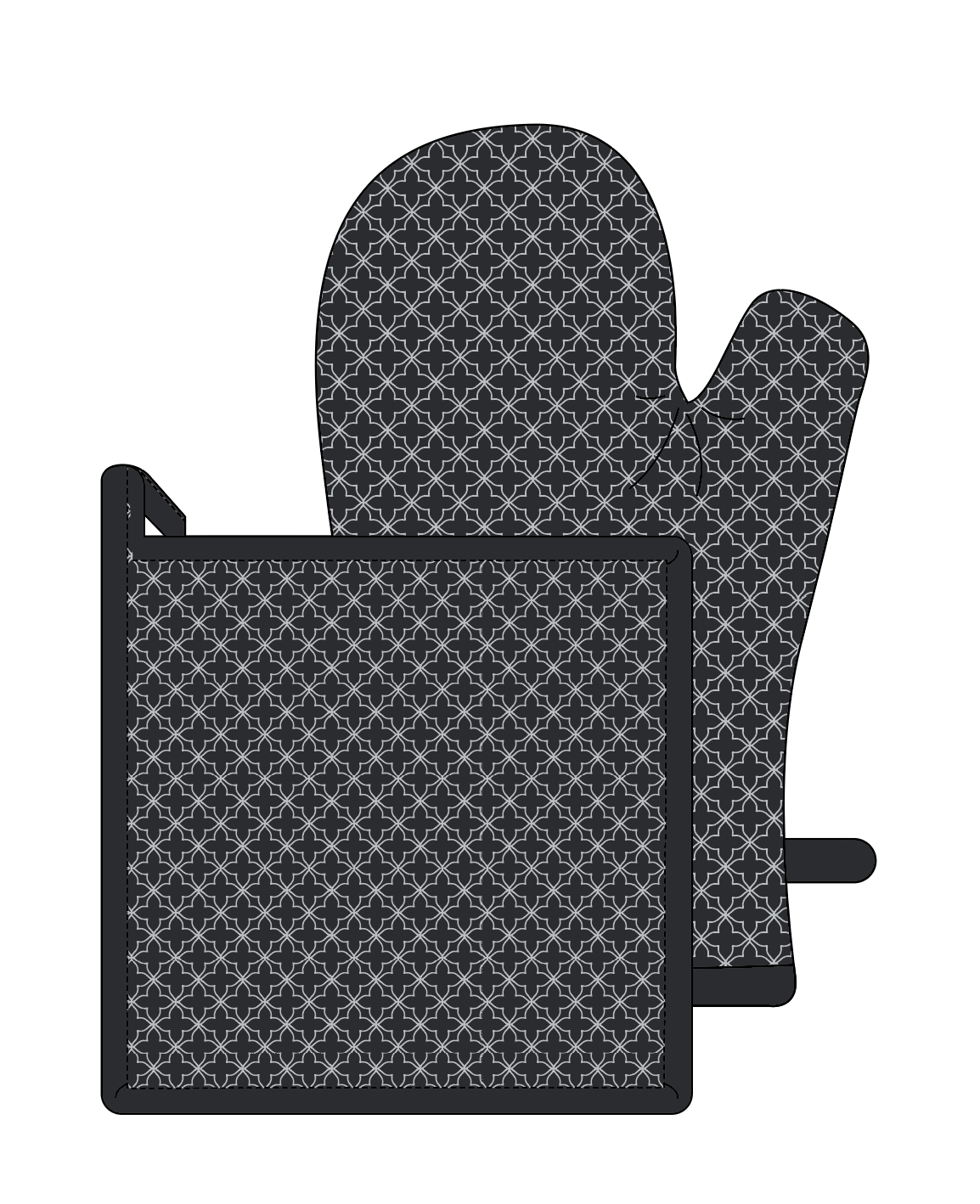 That the equipment is in conformity with the following relevant Union harmonization legislation:Regulation 425/2016/EUOeko-tex 100reachAnd that the equipment is in conformity with the following harmonized standards and/or other normative documents or technical specifications:EN 407:2004EN 420:2003+A1.2009BS 6526:1998EN 407:2020Place and date of issue (of this DoC):	02-12-2021	LierSigned by or for the manufacturer: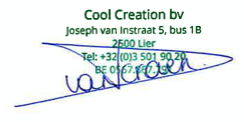 